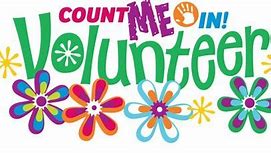 WHERE? : MADISON POINTE CARE CENTER		6020 INDIANA AVE, NPR, 34653WHEN? : ASAP! FELXIBLE DAYS AND TIMESWHO? : WONDERFUL YOU! WHAT? : *VARIED ACTIVITIES COORDINATED BY    OUR ACTIVITIES DIRECTOR *SIMPLE VISITS* PERHAPS START AN OUTDOOR BOX GARDEN! *OR CHOOSE TO SHARE YOUR TALENTS WITH OUR RESIDENTS!	-CHORUS GROUPS	-MUSICAL INSTRUMENTS	-ARTS AND CRAFTSPlease contact Sandy Anthony, Activities Director727-849-7555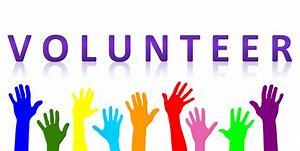 WHERE? : MADISON POINTE CARE CENTER		6020 INDIANA AVE, NPR, 34653WHEN? : ASAP! FELXIBLE DAYS AND TIMESWHO? : WONDERFUL YOU! WHAT? : *VARIED ACTIVITIES COORDINATED BY    OUR ACTIVITIES DIRECTOR *SIMPLE VISITS* PERHAPS START AN OUTDOOR BOX GARDEN! *OR CHOOSE TO SHARE YOUR TALENTS WITH OUR RESIDENTS!	-CHORUS GROUPS	-MUSICAL INSTRUMENTS	-ARTS AND CRAFTSPlease contact Sandy Anthony, Activities Director727-849-7555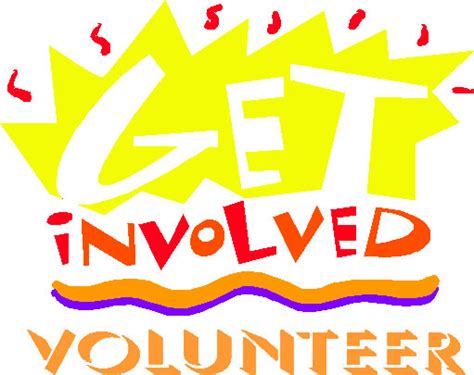 WHERE? : MADISON POINTE CARE CENTER		6020 INDIANA AVE, NPR, 34653WHEN? : ASAP! FELXIBLE DAYS AND TIMESWHO? : WONDERFUL YOU! WHAT? : *VARIED ACTIVITIES COORDINATED BY    OUR ACTIVITIES DIRECTOR *SIMPLE VISITS* PERHAPS START AN OUTDOOR BOX GARDEN! *OR CHOOSE TO SHARE YOUR TALENTS WITH OUR RESIDENTS!-CHORUS GROUPS-MUSICAL INSTRUMENTS-ARTS AND CRAFTS        Please contact Sandy Anthony, Activities Director                     727-849-7555